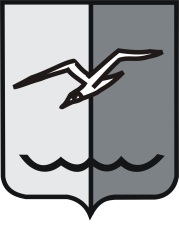 РОССИЙСКАЯ ФЕДЕРАЦИЯМОСКОВСКАЯ ОБЛАСТЬСОВЕТ ДЕПУТАТОВ ГОРОДСКОГО ОКРУГА ЛОБНЯПОЛОЖЕНИЕО порядке премирования лиц, замещающих должности муниципальной службы в городском округе Лобня за выполнение особо важных и сложных заданий     Настоящее Положение разработано в соответствии с Трудовым кодексом Российской Федерации, Федеральным законом № 25-ФЗ от 02.03.2007 «О муниципальной службе в Российской Федерации», Законом Московской области № 194/2011-ОЗ от 11.11.2011 «О денежном содержании лиц, замещающих муниципальные должности и должности муниципальной службы в Московской области», Законом Московской области № 137/2007-ОЗ от 24.07.2007 «О муниципальной службе в Московской области», Уставом городского округа Лобня Московской области, Положением «О системе оплаты труда лиц, замещающих муниципальные должности и должности муниципальной службы в городском округе Лобня» принятым решением Совета Депутатов городского округа Лобня от 29.12.2011.1. Общие положения1.1. Основной целью настоящего Положения является повышение материальной заинтересованности лиц, замещающих должности муниципальной службы в городском округе Лобня (далее - муниципальные служащие) в своевременном и добросовестном исполнении должностных обязанностей, повышении уровня ответственности за порученную работу, за большой личный вклад в общие результаты работы, в том числе:- досрочное выполнение текущих заданий;- внедрение более эффективных форм и методов в работе;- сокращение расходов и повышение доходов бюджетных средств;- выполнение особых заданий.1.2. Настоящее Положение распространяется на муниципальных служащих в городском округе Лобня.1.3. Премия за выполнение особо важных и сложных заданий устанавливается и выплачивается муниципальным служащим по итогам работы за какой-либо период времени либо по результатам конкретного особого задания.1.4. Премия за выполнение особо важных и сложных заданий выплачивается за счет экономии фонда оплаты труда согласно штатному расписанию и лимитам бюджетных обязательств.2. Порядок назначения и выплат премий за выполнение особо важных и сложных заданий2.1. Премирование руководителей органов местного самоуправления осуществляется по решению Совета депутатов на основании ходатайства Главы городского округа Лобня.2.2. Премирование муниципальных служащих Администрации городского округа Лобня и руководителей ее структурных подразделений – юридических лиц производится на основании распоряжения Главы городского округа. Премирование муниципальных служащих в структурных подразделениях – юридических лицах производится на основании распорядительного акта руководителя данного подразделения. Премирование муниципальных служащих, находящихся в прямом подчинении Главы городского округа Лобня производится на основании распоряжения Главы городского округа.Решение о премировании принимается Главой городского округа Лобня:- в отношении муниципальных служащих Администрации городского округа Лобня и руководителей ее структурных подразделений – юридических лиц – непосредственно;- в отношении муниципальных служащих в структурных подразделениях – юридических лицах – на основании ходатайств руководителей этих подразделений.2.3. Глава городского округа, оценив работу муниципальных служащих Администрации городского округа Лобня и их вклад в социально-экономическое развитие городского округа Лобня, определяет конкретный размер премии в пределах утвержденного фонда оплаты труда.2.4. Премирование муниципальных служащих Контрольно-счетной палаты городского округа Лобня производится на основании приказа Председателя Контрольно-счетной палаты городского округа Лобня. Председатель, оценив работу муниципальных служащих Контрольно-счетной палаты городского округа Лобня, определяет конкретный размер премии сотрудников в пределах утвержденного фонда оплаты труда.2.5. Премирование муниципальных служащих Совета депутатов городского округа Лобня производится на основании распоряжения Председателя Совета депутатов городского округа Лобня. Председатель, оценив работу муниципальных служащих Совета депутатов городского округа Лобня, определяет конкретный размер премии сотрудников в пределах утвержденного фонда оплаты труда.3. Заключительные положения3.1. Ответственность за правильное начисление и выплату премии возлагается на МКУ Единая дирекция по бухгалтерскому и материально-техническому обеспечению.3.2. Индивидуальные трудовые споры по вопросам степени обеспечения показателей оценки результатов труда, по итогам которых начисляется вышеуказанная премия, разрешаются в установленном законодательством порядке.Глава города Лобня							Н.Н. Гречишников«26» 09. 2013 г.      ВРИО Руководителя Администрации      города Лобня			         А.А.КумановаПринято решением № 510/24от 24.09.2013 года Совета депутатов города ЛобняВнесены изменения решениями:от 31.10.2013 г. № 532/25;от 29.07.2014 г. № 130/36от 30.07.2019 г. № 137/47Совета депутатов городского округа Лобня